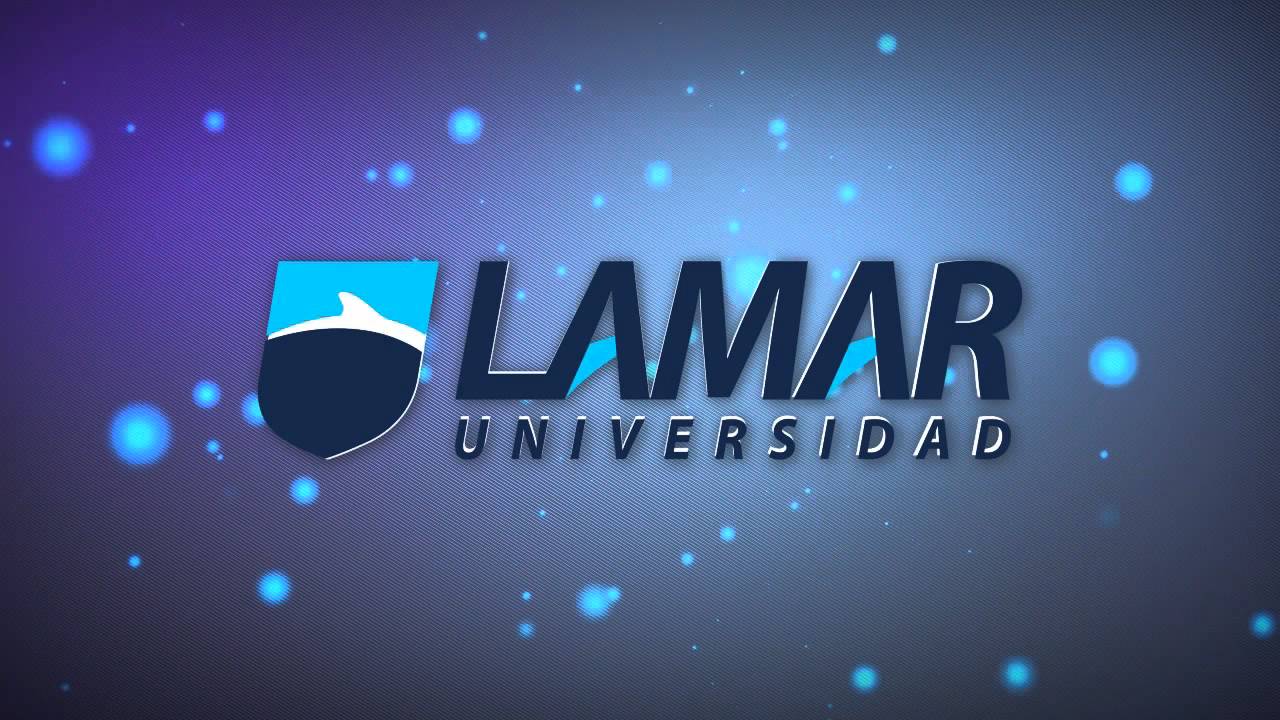 Brandon Axel Ramos Méndez2ºATecnologías 212 de febrero 2016Un Gestor de correos electrónicos es un programa que nos va a permitir, como su nombre indica, gestionar o trabajar con diferentes cuentas de correo electrónico a la vez.1 – Sebastião Lopes Monteiro (Apicum­-Açu)2­ – Leão Santos Neto (Arari)3 – Richard Nixon Monteiro dos Santos (Bacuri)4 – Raimundo Nonato Lisboa (Bacabal)5 – José Farias de Castro­ (Brejo)6 ­– Francisco Xavier Silva Neto (Cajapió)7 – José Haroldo Fonseca Carvalho­ (Cândido Mendes)8 – José Martinho dos Santos Barros­ (Cantanhede)9 – Humberto Ivar Araújo Coutinho­ (Caxias)10 – José Rolim Filho ­(Codó)11 – Soliney de Sousa e Silva ­(Coelho Neto)12 – Luís Mendes Ferreira ­(Coroatá)13 – José ­Francisco Pestana (Cururupu)14 – Maria Arlene Barros Costa­ (Dom Pedro)15 – Indalecio Wanderley Vieira Fonseca (Governador Nunes Freire)